Предмет7А7Б7ВРусский языкпараграф 145, упр 287 ( по заданию, без миниатюры, указать , чем осложнено последнее предложение), упр 286  ( выписать слова по заданию , укажите количество п\о в тексте  и причины их обособлений)П.145- учить, упр.295 (письменно);    П.145- учить, упр.295 (письменно);    Немецкий язык (Сафьянова)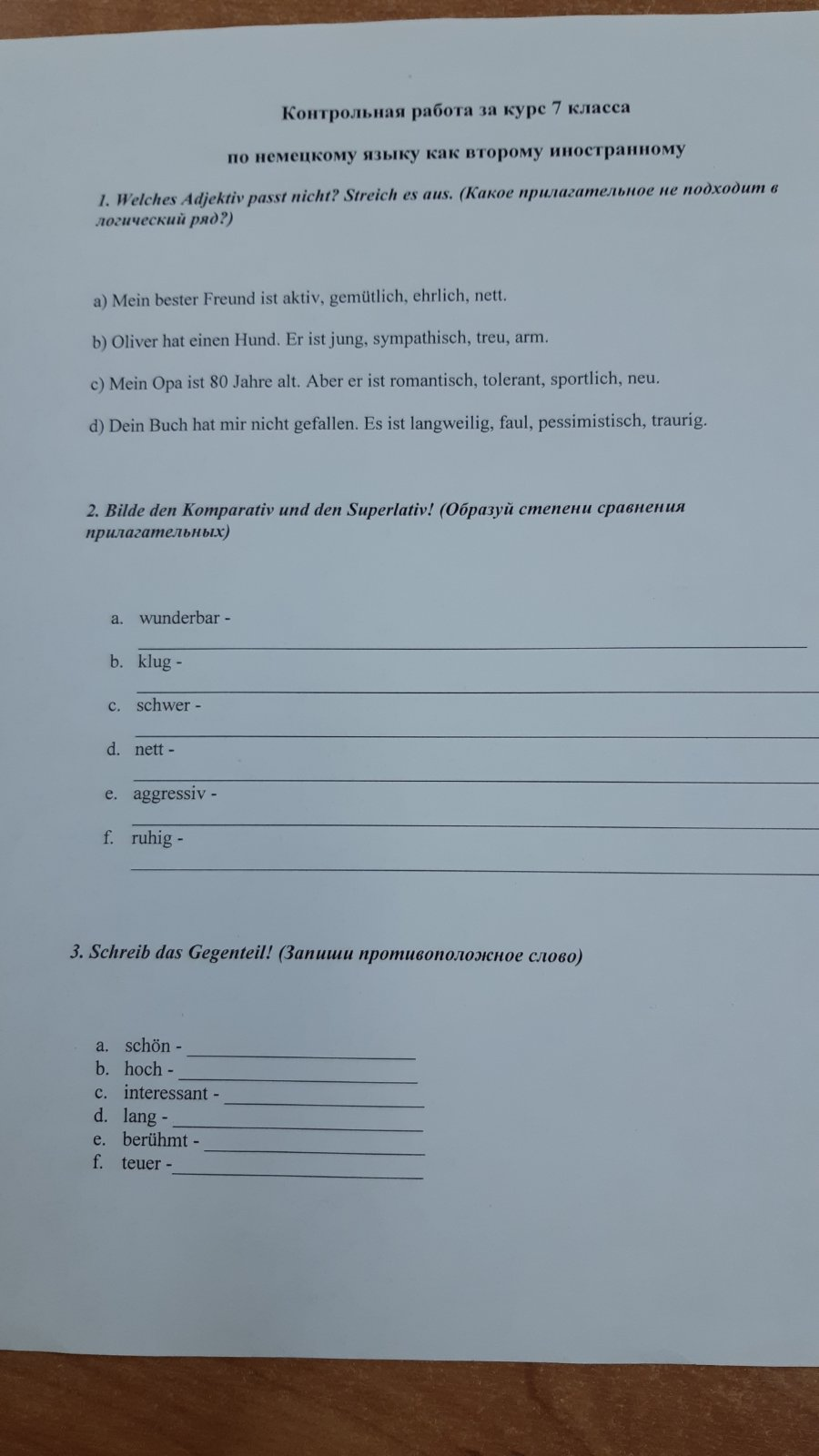 литератураСтр.244, вопрос 1-3- письменнообществознание​выполнить задания из карточки 1 (вопр.1,3,4,6,7), зад. 2 (письменно)биология§ 21 читать, выполнить лабораторную работу №2 «Изучение строения раковин моллюсков»история​параграф 4, вопросы (устно)​параграф 4, вопросы (устно)физикаДавление жидкости и газа.Пар. 37-38, упр. 15 (1, 2, 3, 4) после пар. 38 "Передача давления жидкостями и газами..."Давление жидкости и газа.Пар. 37-38, упр. 15 (1, 2, 3, 4) после пар. 38 "Передача давления жидкостями и газами..."Давление жидкости и газа.Пар. 37-38, упр. 15 (1, 2, 3, 4) после пар. 38 "Передача давления жидкостями и газами..."географияпараграф 23, вопросы письменнопараграф 23, вопросы письменногеометрияповторить признаки равенства треугольников, решить задачу в тетрадивыполнение карточки с контрольными заданиями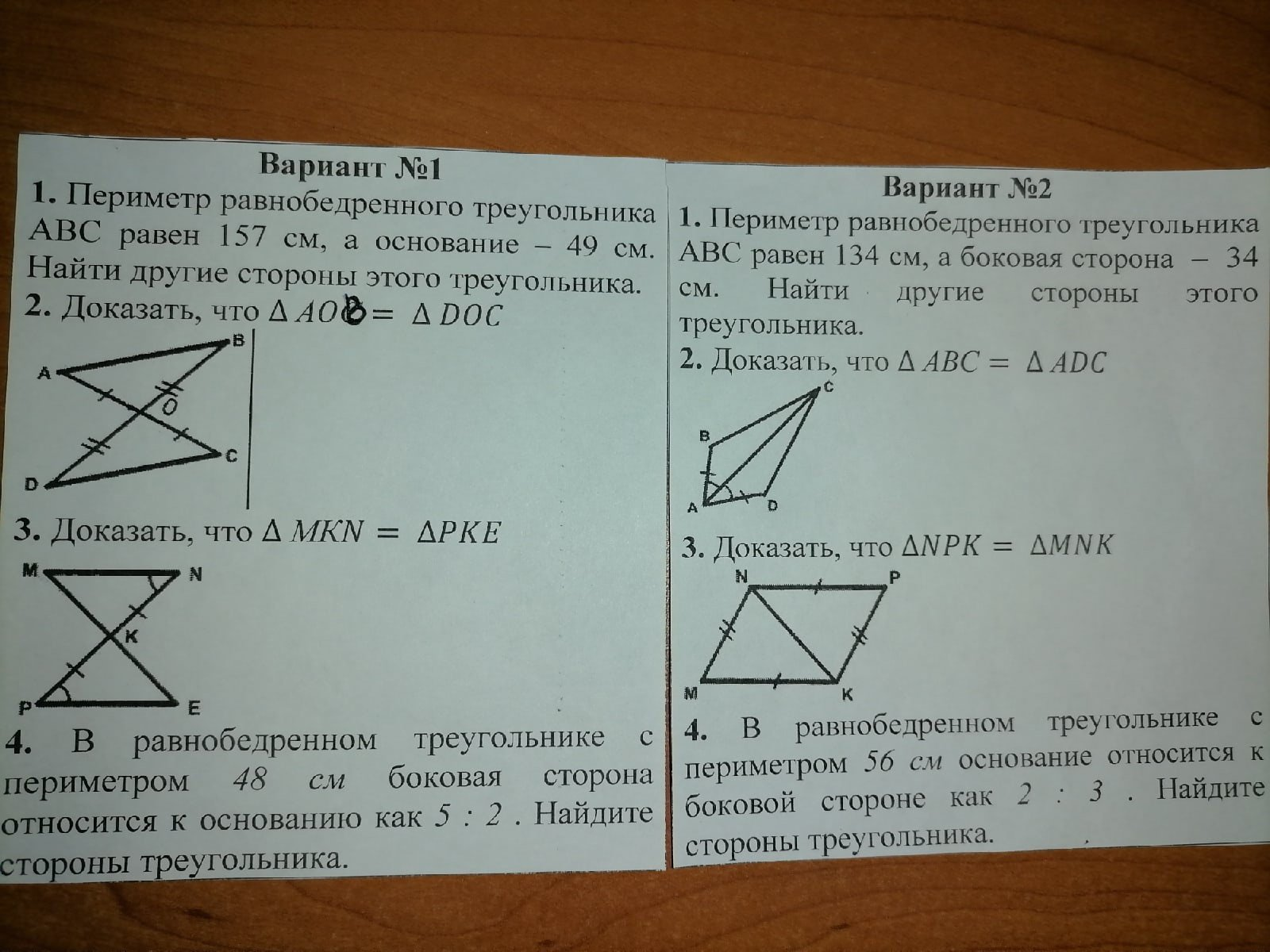 выполнение карточки с контрольными заданиями